Processed By:  								Date:  															Paid:  					Registration Fee:								Receipt Number:  _______________	$35.00		30 days or more in advance	$50.00		29 – 15 days in advance notice	$70.00		14 days or less advance noticeApplication:FOOD SERVICE EVENT REGISTRATIONDATE OF APPLICATION: 							(Must be 30 days prior to the event).Place of Event or Festival:										First date of the Event:			End of Event:			 Times: 				Group or Sponsor’s Name: 												Mailing Address, 													City: 									 State: 			Zip Code: 		Phone: 							 Fax #: 						Owner/Manager/Person in charge: 												(CIRCLE ONE)All vendors must pre-register and pre-pay all applicable fees prior to the event.All late registration of Vendors must be approved prior to the event.A list of all vendors must be supplied to the Health Department prior to the event with the following required information. (Please use the VENDOR INFORMATION SHEET provided).Name of Establishment or Temporary Unit name:Address of the Establishment or Temporary Unit: (Address, City, State, Zip)Telephone or Contact Number:E-mail:Name of Owner:Owners Address, City, State, Zip:Certified Food Handler and Company Name of Certification: (Example) National Registry, Prometric, ServSafe, Etc.Listing of Menu and type of food produced:For Profit or Non-Profit?Will the following utilities be supplied?Water: 				 Public: 			  Private: 			Vendor supplied water: Yes: 			 No: 			If vendor supplied, the source must be identified.If private, a water test report must be submitted 72 hours prior to the event.Map layout of water outlets must be supplied with the application.Electricity: 				 Public: 			  Private: 			 Vendor supplied generators: Yes: 			 No: 			Map layout of Electrical outlets must be supplied with the application.Sewage Disposal: 			 Public: 			  Private: 			Sewage or waste water shall not be disposed in a storm drain.An approval must be supplied from the Sanitary District prior to the event.Map layout of disposal sites must be identified and supplied with the application.Trash Removal: 			 Public: 			  Private: 			If private, what will be the frequency of disposal: 								A map layout of the event and placement of the vendors must be supplied with the application.Does the event have all the required permits from the city, county, board of works, parks department, fire departments, property owners, and any other agency that would have jurisdiction over your event, festival, or celebration?Please submit all approvals and documents with the application.Notes:															Enclosed fee:   $ 				3 dayTemporary Food Vendor fee per event 		  $ 35.0014 day Temporary Food Vendor fee per event		  $ 70.00Annual Temporary Food Vendor fee			$ 250.00ALL PERMIT FEES ARE PAYABLE TO:                  Delaware County Health DepartmentI understand that it is the responsibility of the event sponsor to ensure that all of the vendors must comply with the Indiana State Retail Food Establishment Sanitation Requirement 410 IAC 7-24 and the Delaware County Ordinance 2004-013.I also understand that if the Delaware County Health Department determines that a food vendor is not in compliance with the above mentioned code and ordinance that it will be the responsibility of the event sponsor to ensure that the vendor complies with the requirements of the Health Department or is removed from the registered event.I hereby apply for a registration of an event, festival, or celebration in Delaware County and agree to comply with all provisions of Delaware County Ordinance 2004 - 013.Applicant's Signature: 												Print Your Name: 													Name of Establishment or Temporary Unit name: 							Address of the Establishment or Temporary Unit: (Address, City, State, Zip)Telephone or Contact Number: 											E-mail: 														Name of Owner: 													Owners Address, City, State, Zip:Name of Certified Food Handler and Company Name of Certification:       (Example) National Registry, Prometric, ServSafeListing of Menu and type of food produced: 										For Profit or Non-Profit? 												Name of Establishment or Temporary Unit name: 							Address of the Establishment or Temporary Unit: (Address, City, State, Zip)Telephone or Contact Number: 											E-mail: 														Name of Owner: 													Owners Address, City, State, Zip:Name of Certified Food Handler and Company Name of Certification:       (Example) National Registry, Prometric, ServSafeListing of Menu and type of food produced: 										For Profit or Non-Profit? 												Name of Establishment or Temporary Unit name: 							Address of the Establishment or Temporary Unit: (Address, City, State, Zip)Telephone or Contact Number: 											E-mail: 														Name of Owner: 													Owners Address, City, State, Zip:Name of Certified Food Handler and Company Name of Certification:       (Example) National Registry, Prometric, ServSafeListing of Menu and type of food produced: 										For Profit or Non-Profit? 												Name of Establishment or Temporary Unit name: 							Address of the Establishment or Temporary Unit: (Address, City, State, Zip)Telephone or Contact Number: 											E-mail: 														Name of Owner: 													Owners Address, City, State, Zip:Name of Certified Food Handler and Company Name of Certification:       (Example) National Registry, Prometric, ServSafeListing of Menu and type of food produced: 										For Profit or Non-Profit? 												PLEASE DRAW A MAP LAYOUT OF THE EVENT ON THE FOLLOWING GRID PAPER PROVIDED.Identify the placement of the VENDORS and the Utilities provided such as:  (Electrical, Water, Sewage, Trash).Notes:															Delaware County Health DepartmentDelaware County Health DepartmentDelaware County Health Department125 North Mulberry St. Muncie, IN 47305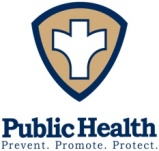 Phone: 765-747-7721www.co.delaware.in.usFax: 765-747-7747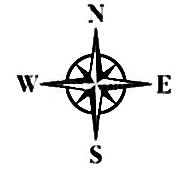 